         ПРОЕКТ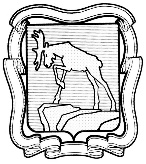 СОБРАНИЕ ДЕПУТАТОВ МИАССКОГО ГОРОДСКОГО ОКРУГА                                                         ЧЕЛЯБИНСКАЯ ОБЛАСТЬ     _______________ СЕССИЯ СОБРАНИЯ  ДЕПУТАТОВ МИАССКОГО ГОРОДСКОГО ОКРУГА ШЕСТОГО СОЗЫВАРЕШЕНИЕ №____от  ________2023г.Об утверждении Порядка отнесения земель к землям особо охраняемых территорий местного значения рекреационного и  историко-культурного назначения в Миасском городском округеВ соответствии с  Земельным кодексом Российской Федерации,  Градостроительным кодексом Российской Федерации, Федеральным законом от 10.01.2002 № 7-ФЗ «Об охране окружающей среды», Федеральным законом от 21.12.2004 № 172-ФЗ «О переводе земель или земельных участков из одной категории в другую», Федеральным законом от 06.10.2003 № 131-ФЗ «Об общих принципах организации местного самоуправления в Российской Федерации», Уставом Миасского городского округа Собрание депутатов Миасского городского округа РЕШАЕТ:1. Утвердить Порядок отнесения земель к землям особо охраняемых территорий местного значения рекреационного и историко-культурного назначения в Миасском городском округе согласно Приложению к настоящему Решению.2. Настоящее Решение опубликовать в установленном порядке.3. Контроль исполнения настоящего решения возложить на постоянную комиссию по вопросам городского хозяйства.Председатель Собрания депутатовМиасского городского округа 					     Д.Г. ПроскуринГлаваМиасского городского округа					      Е.В. КовальчукПриложение к решению Собрания депутатов Миасского городского округа от ____2023 г. 	№_ Порядок отнесения земель к землям особо охраняемых территорий местного значения рекреационного и историко-культурного назначения в Миасском городском округеОБЩИЕ ПОЛОЖЕНИЯ1. Порядок отнесения земель к землям особо охраняемых территорий местного значения рекреационного и историко-культурного назначения в Миасском городском округе (далее - Порядок) разработан в соответствии с Земельным кодексом Российской Федерации, Градостроительным кодексом Российской Федерации, Федеральным законом от 10.01.2002 № 7-ФЗ «Об охране окружающей среды», Федеральным законом от 21.12.2004 № 172-ФЗ «О переводе земель или земельных участков из одной категории в другую», Федеральным законом от 06.10.2003 № 131-ФЗ «Об общих принципах организации местного самоуправления в Российской Федерации», Уставом Миасского городского округа.2. Настоящий Порядок регулирует отношения в области отнесения земель и (или) земельных участков, расположенных на территории Миасского городского округа, к землям особо охраняемых территорий местного значения рекреационного или историко-культурного назначения, создания особо охраняемой территории местного значения, использования и охраны земель данной категории. 3. К землям рекреационного назначения относятся земли, предназначенные и используемые для организации отдыха, туризма, физкультурно-оздоровительной и спортивной деятельности граждан.В состав земель рекреационного назначения входят земельные участки, на которых находятся дома отдыха, пансионаты, кемпинги, объекты физической культуры и спорта, туристические базы, стационарные и палаточные туристско-оздоровительные лагеря, детские туристические станции, туристские парки, учебно-туристические, экологические тропы, трассы, детские и спортивные лагеря, другие аналогичные объекты.На землях рекреационного назначения запрещается деятельность, не соответствующая их целевому назначению. 4. К землям историко-культурного назначения относятся земли:1) объектов культурного наследия народов Российской Федерации (памятников истории и культуры), в том числе объектов археологического наследия;2) достопримечательных мест, в том числе мест бытования исторических промыслов, производств и ремесел;3) военных и гражданских захоронений.Земли историко-культурного назначения используются строго в соответствии с их целевым назначением.Изменение целевого назначения земель историко-культурного назначения и не соответствующая их целевому назначению деятельность не допускаются.5. В соответствии с федеральным и региональным законодательством в границах Миасского городского округа могут устанавливаться иные виды земель особо охраняемых территорий, на которых находятся леса, парки, водоохранные зоны, прибрежные защитные полосы, береговые полосы, особо охраняемые водные объекты, охраняемые природные ландшафты, биологические станции, микрозаповедники, памятники садово-паркового искусства и другие, создание которых не регулируется настоящим Порядком.ПОРЯДОК ОТНЕСЕНИЯ ЗЕМЕЛЬ К ЗЕМЛЯМ ОСОБО ОХРАНЯЕМЫХ ТЕРРИТОРИЙ МЕСТНОГО ЗНАЧЕНИЯ РЕКРЕАЦИОННОГО ИЛИ ИСТОРИКО–КУЛЬТУРНОГО НАЗНАЧЕНИЯ 6. Отнесение земель к землям особо охраняемых территорий местного значения рекреационного или историко-культурного назначения и создания на них особо охраняемой территории может осуществляться на основании:- заявлений граждан, юридических лиц, в том числе общественных и религиозных организаций;- решений органов местного самоуправления, органов государственной власти.7. Заявление подается в виде письменного обращения в Администрацию Миасского городского округа.К заявлению прилагаются:1) обоснование необходимости отнесения земель к землям особо охраняемых территорий местного значения; Обоснование необходимости отнесения земель к землям особо охраняемых территорий местного значения включает:- наименование особо охраняемой территории местного значения, её назначение; - пояснительную записку о необходимости создания особо охраняемой территории местного значения; - описание местоположения особо охраняемой территории местного значения; - общую  характеристику объектов, планируемых к размещению на особо охраняемой территории местного значения. 2) схема размещения планируемой особо охраняемой территории с указанием площади, кадастровых кварталов, кадастровых номеров земельных участков, входящих в состав планируемой особо охраняемой территории, с перечнем координат характерных точек границ в системе координат, используемой для ведения Единого государственного реестра недвижимости;3) проект Положения об особо охраняемой территории местного значения рекреационного или историко-культурного назначения;4) правоустанавливающие документы и согласие всех землепользователей земельных участков, которые входят в состав планируемой особо охраняемой территории.8. Заявление с приложенными документами рассматриваются Комиссией по отнесению земель к землям особо охраняемых территорий местного значения (далее – Комиссия). Состав и порядок деятельности Комиссии утверждается постановлением Администрации Миасского городского округа. Комиссия формируется в составе председателя комиссии, заместителя председателя комиссии, секретаря и членов комиссии.В состав комиссии включаются представители исполнительно-распорядительного и представительного органов Миасского городского округа. В состав комиссии по согласованию могут включаться представители экологических, научных, строительных и проектных организаций, общественных объединений и граждане.Комиссия по итогам рассмотрения заявления дает заключение с рекомендациями о возможности или невозможности создания особо охраняемой территории.9. Глава Миасского городского округа с учетом рекомендаций Комиссии принимает одно из следующих решений:- об отнесении земель и (или) земельных участков к землям особо охраняемых территорий местного значения и создании на них особо охраняемой территории рекреационного или историко-культурного назначения;- об отказе в отнесении земель и (или) земельных участков к землям особо охраняемых территорий местного значения и создании на них особо охраняемой территории рекреационного или историко-культурного назначения с указанием оснований.10. Основаниями для отказа в отнесении земель и (или) земельных участков к землям особо охраняемых территорий местного значения и создании на них особо охраняемой территории рекреационного или историко-культурного назначения являются:1) несоответствие испрашиваемого назначения земель и (или) земельных участков утвержденным документам территориального планирования, градостроительного зонирования,  документации по планировке территории, землеустроительной документации;2) наличие отрицательного заключения Комиссии; 3) представление недостоверных или неполных сведений в заявлении и/или приложенных документах;4) непредоставление сведений и документов, указанных в п. 7 настоящего Порядка; 5) наличие ограничений или запретов, препятствующих отнесению земель и (или) земельных участков к землям особо охраняемых территорий;6) случаи, если отнесение земель и (или) земельных участков к землям особо охраняемых территорий и создание на них особо охраняемой территории рекреационного или историко-культурного назначения приведет к невозможности разрешенного использования расположенных на этих земельных участках объектов недвижимости;7) случаи, если отнесение земель и (или) земельных участков к землям особо охраняемых территорий и создание на них особо охраняемой территории противоречит действующему законодательству, нарушает установленные требования, нормы и правила;8) наличие оснований для отказа в переводе земель или земельных участков из одной категории в другую, предусмотренных ст. 4 Федерального закона № 172-ФЗ от 21.12.2004 «О переводе земель или земельных участков из одной категории в другую».11. Срок рассмотрения заявления и вынесения решения по нему составляет не более 30 дней со дня регистрации. Администрация Миасского городского округа вправе приостановить рассмотрение заявления с направлением уведомления заявителю.12. Решение Главы Миасского городского округа об отнесении земель и (или) земельных участков к землям особо охраняемых территорий  местного значения и создании на них особо охраняемой территории рекреационного или историко-культурного назначения подлежит официальному опубликованию в порядке, предусмотренном Уставом Миасского городского округа. 13. Отнесение земель к землям особо охраняемых территорий является основанием для перевода земель из других категорий (за исключением земель населенных пунктов) в земли особо охраняемых территорий и объектов в соответствии с Федеральным законом № 172-ФЗ от 21.12.2004 «О переводе земель или земельных участков из одной категории в другую» и Земельным кодексом Российской Федерации.III. ОХРАНА И ОБОРОТ ЗЕМЕЛЬ ОСОБО ОХРАНЯЕМЫХ ТЕРРИТОРИЙ МЕСТНОГО ЗНАЧЕНИЯ РЕКРЕАЦИОННОГО ИЛИ ИСТОРИКО – КУЛЬТУРНОГО НАЗНАЧЕНИЯ14. Охрана земель особо охраняемых территорий местного значения рекреационного или историко-культурного назначения осуществляется в целях предотвращения деятельности не совместимой (не соответствующей) с основным назначением этих земель.15. Охранные зоны особо охраняемых территорий местного значения устанавливаются без изъятия земельных участков у собственников земельных участков, землевладельцев, землепользователей, арендаторов.16. На землях особо охраняемых территорий местного значения рекреационного или историко-культурного назначения запрещается:- деятельность не совместимая (не соответствующая) с основным назначением этих земель;- образование и предоставление земельных участков для ведения садоводства и огородничества, индивидуального гаражного или индивидуального жилищного строительства;- иные виды деятельности, которые могут повлечь за собой нарушение режима особо охраняемой территории.	17. В границах особо охраняемых территорий местного значения допускается предоставление земельных участков гражданам и юридическим лицам в аренду в соответствии с земельным законодательством. 18.  Предоставление земельных участков в пределах особо охраняемой территории местного значения в частную собственность после создания особо охраняемой территории местного значения не допускается. 19. В границах особо охраняемых территорий местного значения допускается строительство автомобильных дорог, трубопроводов, линий электропередачи, сооружений связи и других коммуникаций.20. Земельные участки, предоставленные в собственность до создания особо охраняемой территории местного значения, не изымаются и не выкупаются у собственников земельных участков, землепользователей, землевладельцев и арендаторов земельных участков. Такие земельные участки не изымаются и не ограничиваются в обороте, за исключением случаев, установленных законодательством.21. Собственники, владельцы, пользователи и арендаторы земельных участков в границах особо охраняемых территорий обязаны соблюдать установленный в них режим особой охраны. В случае нарушения режима они несут установленную законодательством ответственность.22. Земли и (или) земельные участки особо охраняемых территорий местного значения, предназначенные для воинских и гражданских захоронений, изъяты из оборота.IV. КОНТРОЛЬ ЗА СОСТОЯНИЕМ ЗЕМЕЛЬ ОСОБО ОХРАНЯЕМЫХ ТЕРРИТОРИЙ МЕСТНОГО ЗНАЧЕНИЯ РЕКРЕАЦИОННОГО ИЛИ ИСТОРИКО – КУЛЬТУРНОГО НАЗНАЧЕНИЯ23. Контроль за состоянием земель особо охраняемых территорий местного значения рекреационного или историко-культурного назначения, а также за осуществлением видов деятельности, оказывающих или способных оказывать воздействие на природные объекты и комплексы земель особо охраняемых территорий местного значения рекреационного или историко-культурного назначения, осуществляет Администрация Миасского городского округа либо муниципальное учреждение.